Im Wind - Harald Gatz; kantoorgebouw Het Baken – Reeuwijk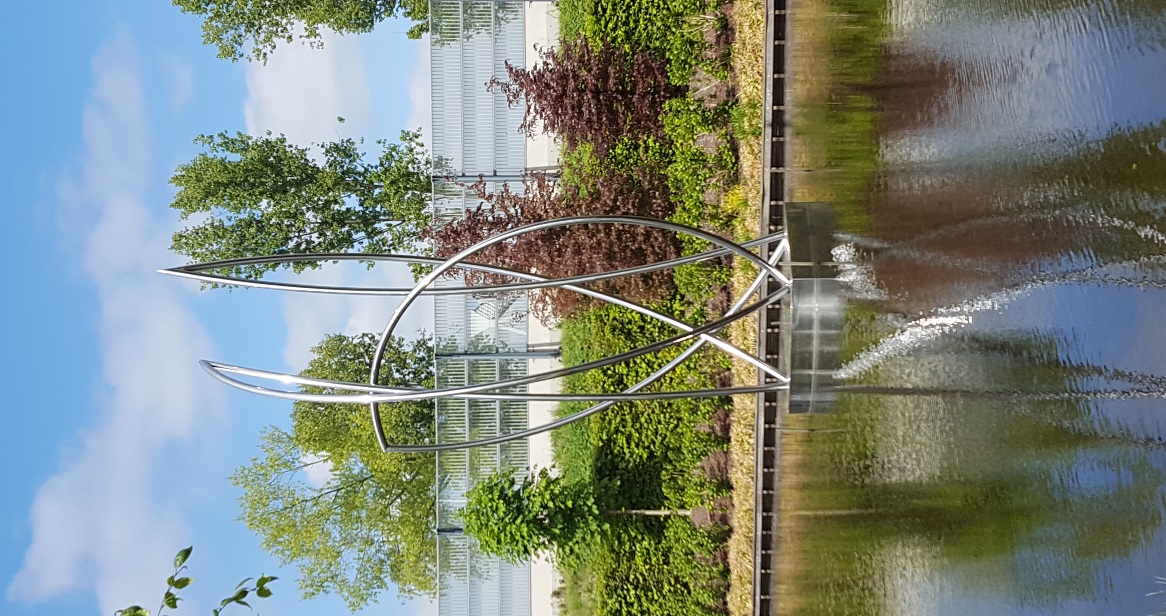 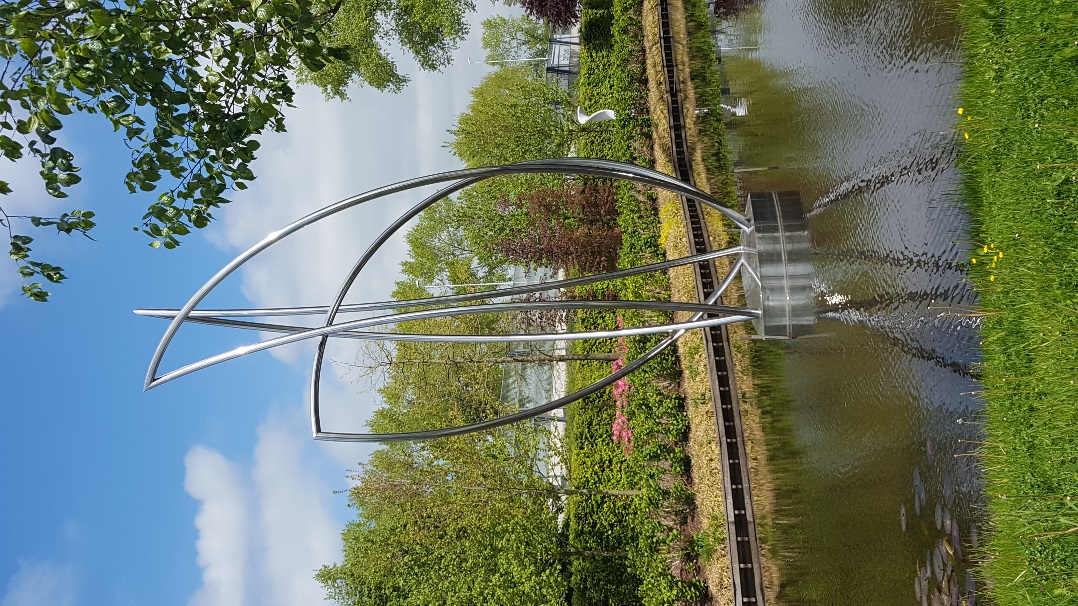 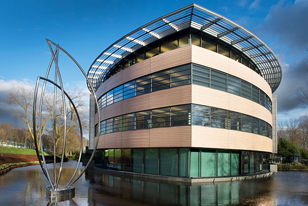 In de vijver van een van de mooiste kantoorgebouwen van Nederland, Het Baken te Reeuwijk, staat het kunstwerk Im Wind van de kunstenaar Harald Gatz – Mallorca.www.gatzskulpturen.comConstructief ontwerp kantoorgebouw Het Baken / Ontwerp funderingsconstructie kunstwerk.   